Родителям о детской безопасности в периoд осенних каникул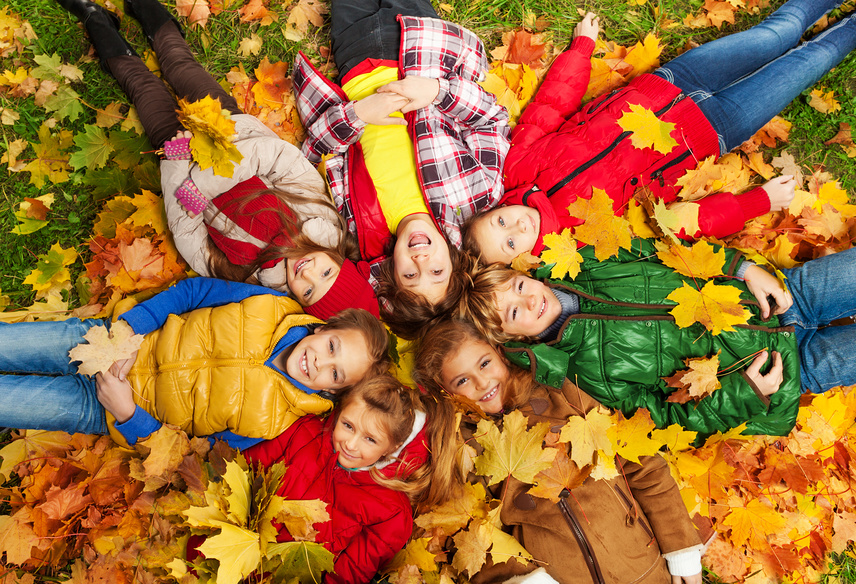 Наступают осенние каникулы. Как правило, в этот период увеличивается количество происшествий с участием детей. Беда может подстерегать ребят везде: на дорогах, у водоёмов, на игровых площадках, во дворах, в быту, этому способствует любознательность детей, наличие свободного времени и отсутствие должного контроля со стороны взрослых.Поэтому настало время напомнить детям и родителям об основных требованиях и правилах безопасности.Если вы находитесь с детьми у водоема, на прогулке, на природе, на игровой или спортивной площадке, соблюдайте все требования безопасности, будьте для них примером правильного поведения. Старайтесь быть в курсе, где и с кем находится ваш ребёнок. Не допускайте бесцельного, бесконтрольного нахождения детей на улице.Научите детей быть осторожными и внимательными на улице, объясните, что при переходе дороги необходимо соблюдать правила дорожного движения. Расскажите детям о пожарной безопасности, не оставляйте спички в доступном для детей месте, не поручайте детям разжигать печи, газовые плиты, а также самостоятельно включать электробытовые приборы. Ни в коем случае не оставляйте малолетних детей дома одних, тем более если горит газ, работают электроприборы.Не оставляйте ребёнка одного в закрытой квартире. Научите своё чадо действиям при пожаре - быстро покинуть помещение, а не искать мнимое убежище под кроватью или под столом. Покажите ребёнку возможные выходы для эвакуации.Номера телефонов экстренной помощи 101 и 112 вывесите на самом видном месте.Сохранение жизни и здоровья детей - главная обязанность взрослых. Большинство несчастных случаев с детьми можно предотвратить, если взрослые по-настоящему будут заботиться о детской безопасности.ОНД и ПР по г. Железногорску и Железногорскому району